Об утвержденииПлана выполнения мероприятий, обеспечивающих условия реализации Федерального закона от 30.12.2020 №518-ФЗ «О внесении изменений в отдельные законодательные акты Российской Федерации»В целях реализации Федерального закона от 30.12.2020 №518-ФЗ «О внесении изменений в отдельные законодательные акты Российской Федерации» на период с 2022-2024 годы:1. Утвердить прилагаемый План выполнения мероприятий, обеспечивающих условия реализации Федерального закона от 30.12.2020 №518-ФЗ «О внесении изменений в отдельные законодательные акты Российской Федерации» согласно приложению к настоящему распоряжению.2. Ответственным исполнителям ежемесячно к 24 числу месяца следующего за отчетным предоставлять отчет по выявлению правообладателей объектов недвижимости в Министерство имущественных и земельных отношений Республики Саха (Якутия).3.	Главному специалисту управления делами (Иванская Е.С.) опубликовать настоящее распоряжение в средствах массовой информации и  разместить на официальном сайте муниципального образования «Ленский район». План выполнения мероприятий, обеспечивающих условия реализации Федерального закона от 30.12.2020 №518-ФЗ «О внесении изменений в отдельные законодательные акты Российской Федерации»Муниципальное образование«ЛЕНСКИЙ РАЙОН»Республики Саха (Якутия)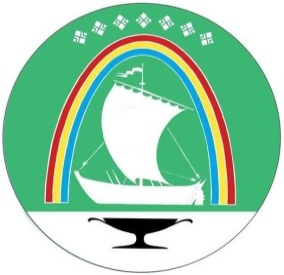 Саха Өрөспүүбүлүкэтин «ЛЕНСКЭЙ ОРОЙУОН» муниципальнайтэриллиитэ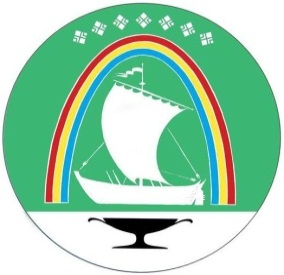 Саха Республикатын«ЛЕНСКЭЙ ОРОЙУОН» муниципальнайтэриллиитэ     РАСПОРЯЖЕНИЕ                          Дьаhал                г. Ленск                             Ленскэй кот «_19_» _августа_ 2022 года                         № ___01-04-1663/2   ___от «_19_» _августа_ 2022 года                         № ___01-04-1663/2   ___И.о. главы                                                                                       А.В. ЧерепановПриложение к распоряжению и.о. главы от «_19_» _августа_____2022 г.№___01-04-1663/2_________Название муниципального образованияОбщее количество объектов недвижимостиКоличество объектов недвижимости, по которым планируется проведение работ по выявлению правообладателей и снятию с кадастрового учетаКоличество объектов недвижимости, по которым планируется проведение работ по выявлению правообладателей и снятию с кадастрового учетаКоличество объектов недвижимости, по которым планируется проведение работ по выявлению правообладателей и снятию с кадастрового учетаКоличество объектов недвижимости, по которым планируется проведение работ по выявлению правообладателей и снятию с кадастрового учетаКоличество объектов недвижимости, по которым планируется проведение работ по выявлению правообладателей и снятию с кадастрового учетаКоличество объектов недвижимости, по которым планируется проведение работ по выявлению правообладателей и снятию с кадастрового учетаКоличество объектов недвижимости, по которым планируется проведение работ по выявлению правообладателей и снятию с кадастрового учетаКоличество объектов недвижимости, по которым планируется проведение работ по выявлению правообладателей и снятию с кадастрового учетаКоличество объектов недвижимости, по которым планируется проведение работ по выявлению правообладателей и снятию с кадастрового учетаКоличество объектов недвижимости, по которым планируется проведение работ по выявлению правообладателей и снятию с кадастрового учетаНазвание муниципального образованияОбщее количество объектов недвижимости2022 год2022 год2023 год2023 год2023 год2023 год2024 год2024 год2024 год2024 годНазвание муниципального образованияОбщее количество объектов недвижимости3 квартал4 квартал1 квартал2 квартал3 квартал4 квартал1 квартал2 квартал3 квартал4 кварталЛенский район14476721100014501750175018051750150014501300Итого за 20221 721Итого за 20236 755Итого за 20246 000Председатель МКУ «Комитет имущественных отношений МО «Ленский район» РС (Я)»А.С. Пляскина